IUOP (Izobrazba u obavljanju poslova: Izrada mozaika ZADATAK: Izradi mozaik sliku od jesenski plodova.POTREBNI MATERIJALI I PRIBOR:1. Jesenski plodovi (možeš koristiti ove na slikama ili neke druge koje imaš kod kuće)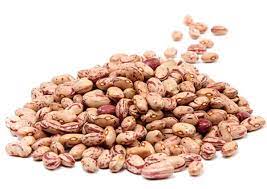 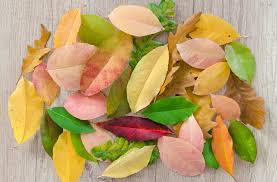 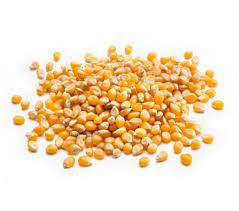 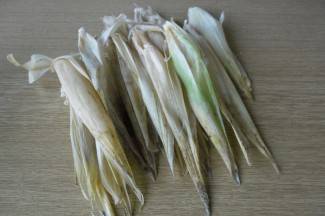 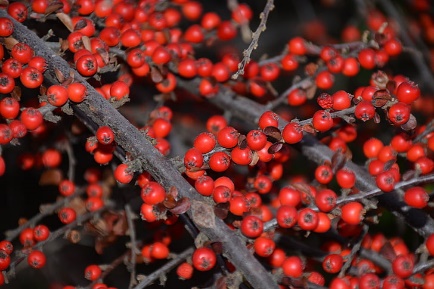 2. Ljepilo3. Predložak slike (vidi sljedeću stranicu)Primjer kako može izgledati tvoja mozaik slika od jesenskih plodova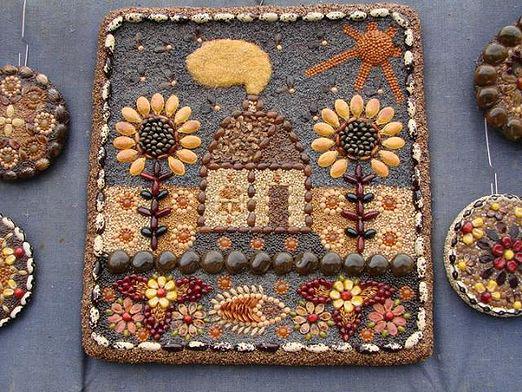 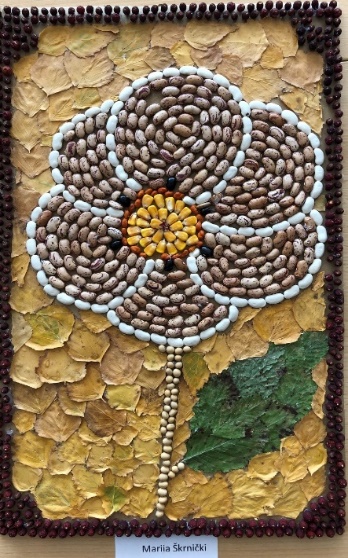 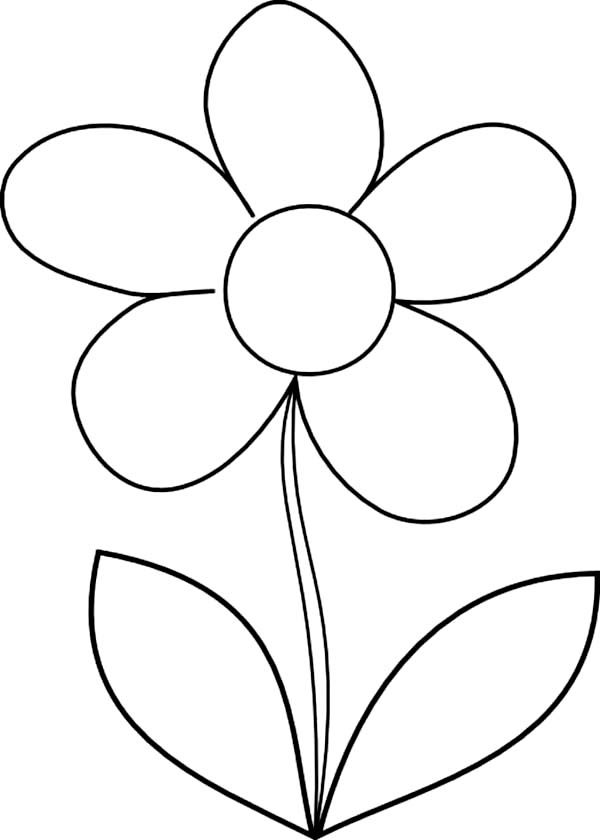 